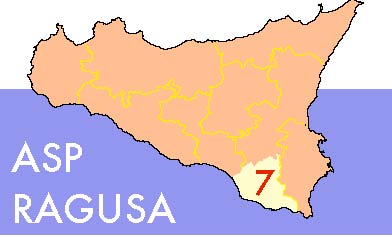  AZIENDA SANITARIA PROVINCIALE ORDINANZA N° _____________ del _______________ Oggetto: ORDINANZA DI ARCHIVIAZIONE DI VIOLAZIONE AMMINISTRATIVA    Verbale n.° ______ del ______________ IL DIRETTORE GENERALEVISTO il verbale n. …………del …………….. redatto da ………………………….…………….………relativo all’accertamento effettuato in data …………… ore …… in località ..………………………….…per la violazione di cui ..…………………………………………………………………………………….;RILEVATA pertanto, l’infondatezza dell’accertamento della violazione poiché ………………………..………………………………………………………………………………………………………………………………………………………………………………………………………………………………VISTA la legge 24 novembre 1981, n. 689 VISTA  il D.Lgs. 193/2007. VISTA la circolare del 17 gennaio 2013 dell’Assessorato della Salute (GURS n° 9 del 22.2.2013)VISTO l’art. 8 e ss del Regolamento disciplinante l’applicazione delle sanzioni del D. Lgs. n. 193/2007 ai sensi della Legge n. 689/1981 e s.m.i. approvato con delibera n° ________ del _________ dell’ASP.ORDINAper le motivazioni esposte, l’archiviazione del verbale di contestazione n. ………. del ………..……. .Del presente si dà comunicazione all’Ente Accertatore, se diverso, nonché al soggetto interessato.								IL DIRETTORE GENERALE AZIENDA SANITARIA PROVINCIALE ORDINANZA N° ____7_______ del ______2013_________ Oggetto: ORDINANZA INGIUNZIONE DI VIOLAZIONE AMMINISTRATIVAIn riferimento al Verbale n.° __6___ del __2010 del Servizio Igiene Alimenti  e Nutrizione- U.O. di Vittoria IL COMMISSARIO STRAORDINARIOVisto il verbale n.6/2010 del 8.9.2010  redatto dal Servizio Igiene Alimenti e Nutrizione, Unità Operativa Territoriale di Vittoria (Dr. Albani Giacomo e Isp. Bonifacio Nunziata) relativo all’accertamento effettuato in data 2.9.2010 ore 12,10 in Vittoria, Via Magenta n, 236,  presso l’esercizio “Panificio” per la violazione dell’allegato II del Reg. CEE n. 852 del 29.4.2004 in relazione all’art. 6 comma 5 del D.Lgs. n. 193 del 6.11.2007, per non avere rispettato i requisiti generali in materia di igiene; Rilevato che la responsabilità è da ascriversi a:DRAGO GIANLUCA nato a Vittoria il 31.8.1973 ed ivi residente in via Neghelli n. 77 , ivi domiciliato,  in qualità di titolare;  Rilevata la fondatezza dell’accertamento e la regolarità della contestazione e/o notificazione degli atti;Esaminati gli atti e tenuto conto delle circostanze, dell’azione svolta dai responsabili, dell’entità e della gravità della violazione, ai fini della quantificazione della sanzione da applicare;Atteso  che l’interessato non si è avvalso della facoltà di ricorso, ai sensi dell’art. 18 L. 689/1981;  Preso atto che il verbale di contravvenzione per illecito amministrativo, debitamente notificato in data 10.9.2010 a mezzo raccomandata a.r. (data di spedizione),  non è stato conciliato in misura ridotta, così come previsto dall’art. 16 della L. 689/81, dal trasgressore e/o obbligato in solido;  Ritenuto che sono state osservate le disposizioni di legge relative alla notificazione delle infrazioni Amministrative; VISTA la legge 24 novembre 1981, n. 689 ; VISTO  il D.Lgs. 193/2007; VISTA la circolare del 17 gennaio 2013 dell’Assessorato della Salute (GURS n° 9 del 22.2.2013); VISTO l’art. 8 e ss. del Regolamento disciplinante l’applicazione delle sanzioni del D. Lgs. n. 193/2007 ai sensi della Legge n. 689/1981 e s.m.i. approvato con delibera n° 1453  del 9.7.2013 dell’ASP; OrdinaAl sig.  DRAGO GIANLUCA nato a Vittoria il 31.8.1973 ed ivi residente in via Neghelli n. 77 , ivi domiciliato,  in qualità di titolare,  il pagamento della somma totale di  €. 1.200,00 (milleduecento/00), ai sensi dell’art. 9 comma 4 lettera a) del Regolamento Aziendale  sopra citato (importo pari al pagamento in misura ridotta maggiorato del 20%)  per sanzione amministrativa, entro 30 giorni dalla notifica del presente provvedimento. INGIUNGEallo stesso, di versare le seguenti somme, entro 30 (trenta) giorni dalla data di notifica del presente atto:-Importo previsto quale Sanzione amministrativa: € 1.200,00.-Spese di accertamento e notificazione : € 50,00; -Bolli € 16,00; Per complessivi € 1.266,00 (milleduecentosessantasei/00); Tramite c/c postale n° 10694974 – conto ordinario intestato a Cassa regionale,  Banco di Sicilia S.p.A. – Ragusa- indicando la seguente causale: “da accreditare sul Cap. 2301, entrate bilancio regionale, entrate bilancio, cat. V”. nonché la data ed il numero del verbale di contestazione della violazione. E’ fatto obbligo di esibire l’attestazione dell’avvenuto pagamento presso il Dipartimento di Prevenzione al Servizio Igiene degli Alimenti di origini non animale e della Nutrizione Umana dell’ASP , U.O.T. di Vittoria, Via Nicosia n. 27.Ove non provveda entro 30 giorni, sarà attivata la procedura per l’esecuzione forzata, per il recupero della somma dovuta, maggiorata degli interessi maturati e conteggiati a partire dalla data di notifica dell’ordinanza a carico del trasgressore, oltre le spese di giudizio. Il presente atto va notificato a:- DRAGO GIANLUCA nato a Vittoria il 31.8.1973 ed ivi residente in via Neghelli n. 77 , ivi domiciliato,  in qualità di titolare,  in proprio e quale obbligato in solido.- è affisso all’Albo Pretorio dell’ASP 7 di Ragusa  per 30 giorni; Avverso il presente atto è possibile proporre ricorso ai sensi dell’art. 22 della L. 689/181 avanti al Tribunale di Ragusa nel termine di 30 giorni dalla notifica  ai sensi dell’art. 22 legge 24 novembre 1981, n.° 689, da presentarsi entro 30 giorni dalla data di notificazione del presente atto. L’opposizione non interrompe i termini. Ragusa, _____________________IL COMMISSARIO STRAORDINARIOARCH. ANGELO ALIQUO’